CANIM ANNEMİLKOKULLAR ARASI ÖDÜLLÜ RESİM YARIŞMASI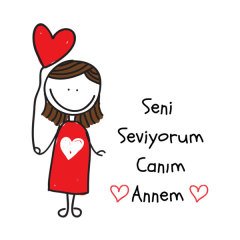 Organize eden: Marmaraereğlisi İlçe Milli Eğitim MüdürlüğüKatılım: Tüm ilkokul öğrencileriSon başvuru tarihi: 9 Mayıs 2021 Resimlerin gönderileceği e-posta adresi: marmaraereglisiilcemem@gmail.comANNELER GÜNÜ KAPSAMINDA MARMARAEREĞLİSİ İLÇESİNDE BULUNAN İLKOKULLAR ARASINDA DÜZENLENECEK OLAN RESİM YARIŞMASI ŞARTNAMESİ1.Projenin adı: ‘’Canım Annem’’ anneler günü resim yarışması.2.Dayanak: Milli Eğitim Bakanlığı Sosyal Etkinlikler Yönetmeliği /32. Madde3.Konusu: Marmaraereğlisi İlçesinde bulunan İlkokul öğrencileri arasında resim yarışması   düzenlenmesi.4.Son Başvuru Tarihi: 9 Mayıs 20215. Teknik: Her türlü resim tekniği ve boya malzemesi serbesttir.(Sulu boya,kuru boya, pastel boya vb.) Her öğrenci yarışmaya bir eser ile katılabilir. Resim üzerinde kesinlikle isim soyisim yer almayacaktır.6. Hedef grubu: İlkokul öğrencileri.7.Amacı: Öğrencilerin anne sevgisi ile ilgili duygu ve düşüncelerini ifade etmelerini sağlamak.8. Faaliyetler:8.1.Yarışmanın okullara duyurulması.8.2.Yarışmanın okullar aracılığıyla öğrencilere duyurulması.8.3.Resimlerin elektronik ortamda ad, soyad, okul adı ve telefon bilgisi ile İlçe Milli Eğitim Müdürlüğü e-posta adresine gönderilmesi.marmaraereglisiilcemem@gmail.com8.4.Resimlerin İlçe Milli Eğitim Müdürlüğü seçici komisyonu tarafından değerlendirilmesi.8.5.Kazanan resimlerin ilan edilmesi.